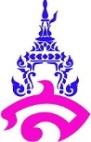 Demonstration School of Suan Sunandha Rajabhat UniversitySOCIAL STUDIES, RELIGION AND CULTURE   Date : 15/01/2019 Name: ..............................…………………………………....... Grade:2 /......... No: ………...	Order the Planets	Identify the planets and write their names.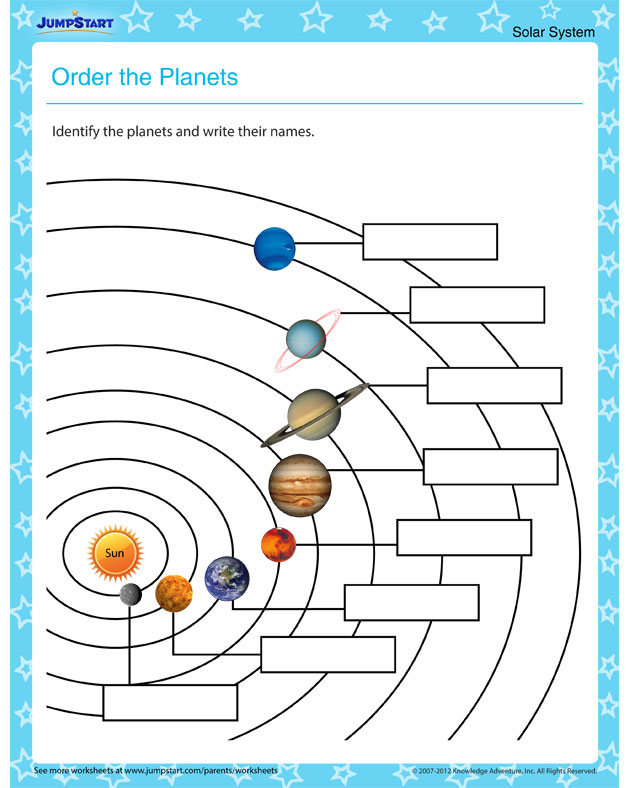 Subject   teacher……………………………………          	                         Reviewer………………………….................